Білім беру ұйым атауыБілім беру ұйым атауыҚ.Рысқұлбеков атындағы №33ЖББОМҚ.Рысқұлбеков атындағы №33ЖББОМҚ.Рысқұлбеков атындағы №33ЖББОМҚ.Рысқұлбеков атындағы №33ЖББОМҚ.Рысқұлбеков атындағы №33ЖББОМҚ.Рысқұлбеков атындағы №33ЖББОМБөліміБөліміҚазақ халқының дәстүрлі тұрмыс-салт әндері және заманауи музыкасыҚазақ халқының дәстүрлі тұрмыс-салт әндері және заманауи музыкасыҚазақ халқының дәстүрлі тұрмыс-салт әндері және заманауи музыкасыҚазақ халқының дәстүрлі тұрмыс-салт әндері және заманауи музыкасыҚазақ халқының дәстүрлі тұрмыс-салт әндері және заманауи музыкасыҚазақ халқының дәстүрлі тұрмыс-салт әндері және заманауи музыкасыПедагогтің аты жөні:Педагогтің аты жөні:Жуаспаева К.ШЖуаспаева К.ШЖуаспаева К.ШЖуаспаева К.ШЖуаспаева К.ШЖуаспаева К.ШКүні:Күні:22/12/23ж22/12/23ж22/12/23ж22/12/23ж22/12/23ж22/12/23жСынып:Сынып:5а,ә,бҚатысқандар саны:Қатысқандар саны:Қатысқандар саны:Қатыспағандар саны:Қатыспағандар саны:Сабақтың тақырыбы:Сабақтың тақырыбы:Жобаны  таныстыруЖобаны  таныстыруЖобаны  таныстыруЖобаны  таныстыруЖобаны  таныстыруЖобаны  таныстыруОқу бағдарламасына сәйкес  оқыту мақсаттары:Оқу бағдарламасына сәйкес  оқыту мақсаттары:5.3.1.1 өз жұмысын шығармашылықпен көрсету, критерияларға сәйкес бағалау және өзінің жұмысын жақсарту үшін ұсыныстар енгізу;  5.3.1.1 өз жұмысын шығармашылықпен көрсету, критерияларға сәйкес бағалау және өзінің жұмысын жақсарту үшін ұсыныстар енгізу5.3.1.1 өз жұмысын шығармашылықпен көрсету, критерияларға сәйкес бағалау және өзінің жұмысын жақсарту үшін ұсыныстар енгізу;  5.3.1.1 өз жұмысын шығармашылықпен көрсету, критерияларға сәйкес бағалау және өзінің жұмысын жақсарту үшін ұсыныстар енгізу5.3.1.1 өз жұмысын шығармашылықпен көрсету, критерияларға сәйкес бағалау және өзінің жұмысын жақсарту үшін ұсыныстар енгізу;  5.3.1.1 өз жұмысын шығармашылықпен көрсету, критерияларға сәйкес бағалау және өзінің жұмысын жақсарту үшін ұсыныстар енгізу5.3.1.1 өз жұмысын шығармашылықпен көрсету, критерияларға сәйкес бағалау және өзінің жұмысын жақсарту үшін ұсыныстар енгізу;  5.3.1.1 өз жұмысын шығармашылықпен көрсету, критерияларға сәйкес бағалау және өзінің жұмысын жақсарту үшін ұсыныстар енгізу5.3.1.1 өз жұмысын шығармашылықпен көрсету, критерияларға сәйкес бағалау және өзінің жұмысын жақсарту үшін ұсыныстар енгізу;  5.3.1.1 өз жұмысын шығармашылықпен көрсету, критерияларға сәйкес бағалау және өзінің жұмысын жақсарту үшін ұсыныстар енгізу5.3.1.1 өз жұмысын шығармашылықпен көрсету, критерияларға сәйкес бағалау және өзінің жұмысын жақсарту үшін ұсыныстар енгізу;  5.3.1.1 өз жұмысын шығармашылықпен көрсету, критерияларға сәйкес бағалау және өзінің жұмысын жақсарту үшін ұсыныстар енгізуСабақтың мақсаты:Сабақтың мақсаты:Өз жұмысын, шығармашылығын көрсетедӨзін,өзгені бағалайды. Шығармашылықпен жұмыс жасайды.Өз жұмысын, шығармашылығын көрсетедӨзін,өзгені бағалайды. Шығармашылықпен жұмыс жасайды.Өз жұмысын, шығармашылығын көрсетедӨзін,өзгені бағалайды. Шығармашылықпен жұмыс жасайды.Өз жұмысын, шығармашылығын көрсетедӨзін,өзгені бағалайды. Шығармашылықпен жұмыс жасайды.Өз жұмысын, шығармашылығын көрсетедӨзін,өзгені бағалайды. Шығармашылықпен жұмыс жасайды.Өз жұмысын, шығармашылығын көрсетедӨзін,өзгені бағалайды. Шығармашылықпен жұмыс жасайды.Сабақтың барысы:Сабақтың барысы:Сабақтың барысы:Сабақтың барысы:Сабақтың барысы:Сабақтың барысы:Сабақтың барысы:Сабақтың барысы:Сабақтың кезеңі (уақыты)Педагог әрекетіПедагог әрекетіПедагог әрекетіОқушының әрекетіБағалауБағалауРесурстар Сабақтың басыСабақтың ортасыСәлеметсіңдер ме балалар! 1-ші тапсырма. Презентация. Бітірген жұмыстарыңды көрсетіңдер, бағалаудың негізгі критерийлерін ескере отырып, өз жобаларыңның мазмұнын ауызша суреттеңдер:  - Жоба тақырыбының сәйкестігі;  - Командалық жұмыс, топта рөлдерді бөлу;  Өлеңді дыбыстау және музыкалық сүйемелдеу;  - Шығармашылық тәсіл; - Тайм менеджмент.  2-ші тапсырма. Талқылау  - Сенің жобаңның идеясы неде? - Сенің жобаңды қайда қолдануға болады? - Қандай іс-әрекет сізге ең қатты ұнады?  - Сіздің қай жұмысыңыз жемісті болды? - Өзіңнің орындауыңды қалай жетілдіруге болады Жобаны  таныстыру.Жоба  тақырыбы:Қазақ халқының  тұрмыс салт әндері тақырыбын алып отырмыз. «Бесік жыры», «Тұсау  кесер»  Екі шығарманың  айырмашылығын  Венн Диаграммасы арқылы айырмашылығы мен ұқсастығын  жазамыз.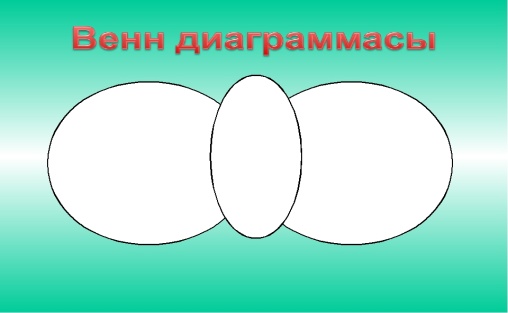  Екі шығарманың бейнежазбасын  көру арқылы.анықтау қажет.ә)жоба  тақырыбына сәйкес әр түрлі  деректерден ақпарат іздеу керек б)Жобаның  жұмыс жоспарын құру.Жоба үлгісі бойынша бүгін біз сендермен Қазақ заманауи музыкасы тақырыбын алып отырмыз. Бейнежазбаны  көріп, тамашалаңдар.3-тапсырма.Өздік жұмысы. Екінші    тоқсанда өткен  тақырыптарды еске түсіріп,өткен әндерді қайталаңдар.  Рефлексия:-Мен не білдім?- Бүгін мен не үйрендім?-Мен  үшін қандай тапсырма қиын болды?
-Ал қай  тапсырманы  мен оңай  орындадым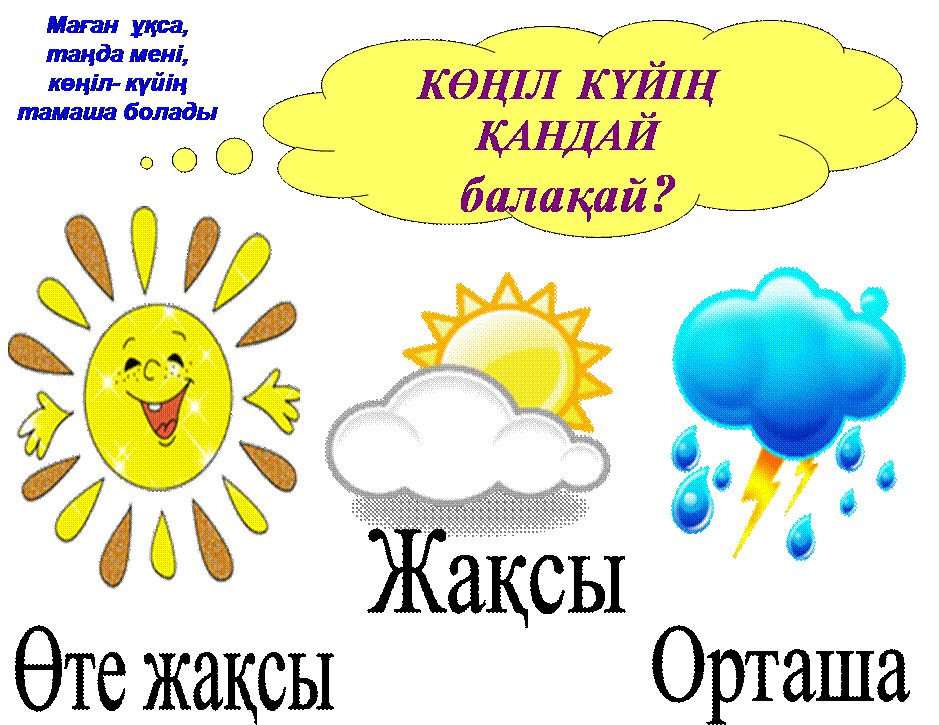 Сәлеметсіңдер ме балалар! 1-ші тапсырма. Презентация. Бітірген жұмыстарыңды көрсетіңдер, бағалаудың негізгі критерийлерін ескере отырып, өз жобаларыңның мазмұнын ауызша суреттеңдер:  - Жоба тақырыбының сәйкестігі;  - Командалық жұмыс, топта рөлдерді бөлу;  Өлеңді дыбыстау және музыкалық сүйемелдеу;  - Шығармашылық тәсіл; - Тайм менеджмент.  2-ші тапсырма. Талқылау  - Сенің жобаңның идеясы неде? - Сенің жобаңды қайда қолдануға болады? - Қандай іс-әрекет сізге ең қатты ұнады?  - Сіздің қай жұмысыңыз жемісті болды? - Өзіңнің орындауыңды қалай жетілдіруге болады Жобаны  таныстыру.Жоба  тақырыбы:Қазақ халқының  тұрмыс салт әндері тақырыбын алып отырмыз. «Бесік жыры», «Тұсау  кесер»  Екі шығарманың  айырмашылығын  Венн Диаграммасы арқылы айырмашылығы мен ұқсастығын  жазамыз. Екі шығарманың бейнежазбасын  көру арқылы.анықтау қажет.ә)жоба  тақырыбына сәйкес әр түрлі  деректерден ақпарат іздеу керек б)Жобаның  жұмыс жоспарын құру.Жоба үлгісі бойынша бүгін біз сендермен Қазақ заманауи музыкасы тақырыбын алып отырмыз. Бейнежазбаны  көріп, тамашалаңдар.3-тапсырма.Өздік жұмысы. Екінші    тоқсанда өткен  тақырыптарды еске түсіріп,өткен әндерді қайталаңдар.  Рефлексия:-Мен не білдім?- Бүгін мен не үйрендім?-Мен  үшін қандай тапсырма қиын болды?
-Ал қай  тапсырманы  мен оңай  орындадымСәлеметсіңдер ме балалар! 1-ші тапсырма. Презентация. Бітірген жұмыстарыңды көрсетіңдер, бағалаудың негізгі критерийлерін ескере отырып, өз жобаларыңның мазмұнын ауызша суреттеңдер:  - Жоба тақырыбының сәйкестігі;  - Командалық жұмыс, топта рөлдерді бөлу;  Өлеңді дыбыстау және музыкалық сүйемелдеу;  - Шығармашылық тәсіл; - Тайм менеджмент.  2-ші тапсырма. Талқылау  - Сенің жобаңның идеясы неде? - Сенің жобаңды қайда қолдануға болады? - Қандай іс-әрекет сізге ең қатты ұнады?  - Сіздің қай жұмысыңыз жемісті болды? - Өзіңнің орындауыңды қалай жетілдіруге болады Жобаны  таныстыру.Жоба  тақырыбы:Қазақ халқының  тұрмыс салт әндері тақырыбын алып отырмыз. «Бесік жыры», «Тұсау  кесер»  Екі шығарманың  айырмашылығын  Венн Диаграммасы арқылы айырмашылығы мен ұқсастығын  жазамыз. Екі шығарманың бейнежазбасын  көру арқылы.анықтау қажет.ә)жоба  тақырыбына сәйкес әр түрлі  деректерден ақпарат іздеу керек б)Жобаның  жұмыс жоспарын құру.Жоба үлгісі бойынша бүгін біз сендермен Қазақ заманауи музыкасы тақырыбын алып отырмыз. Бейнежазбаны  көріп, тамашалаңдар.3-тапсырма.Өздік жұмысы. Екінші    тоқсанда өткен  тақырыптарды еске түсіріп,өткен әндерді қайталаңдар.  Рефлексия:-Мен не білдім?- Бүгін мен не үйрендім?-Мен  үшін қандай тапсырма қиын болды?
-Ал қай  тапсырманы  мен оңай  орындадымОқушылар өз ойларын ауызша жеткізеді. Сұрақтарға жауап беріп,талдайдыСұрақтарға  жауап береді. Дәптермен жұмыс Өткен әндерді қайталайды«Шапалақ» әдісі бойынша бағалайды«Бес саусақ» әдісімен  бағалайды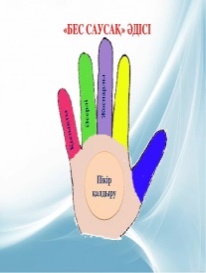 «Шапалақ» әдісі бойынша бағалайды«Бес саусақ» әдісімен  бағалайдыИнт.тақтаӘдіс  тәсілдерОқулық.Бағалауға арналған  тақтайша